Dlaczego warto zdecydować się na niszowe zapachy do domu?Jeśli lubisz niecodzienne i oryginalne zapachy, to koniecznie musisz dowiedzieć się, dlaczego niszowe zapachy do domu cieszą się w ostatnim czasie taką popularnością!Odkryj unikatowe i niszowe zapachy do domuW dobie masowej produkcji i powszechnie dostępnych produktów coraz większą popularność zdobywają niszowe zapachy do domu. Stanowią one unikalną alternatywę dla powszechnych komercyjnych świec czy odświeżaczy powietrza, oferując wyjątkowe i niestandardowe aromaty, które mogą przekształcić nasze wnętrza w prawdziwe oazy zapachów. Odkrywanie niszowych zapachów stało się pasją dla wielu entuzjastów, poszukujących czegoś wyjątkowego, co podkreśli charakter ich domów i stworzy niezapomnianą atmosferę.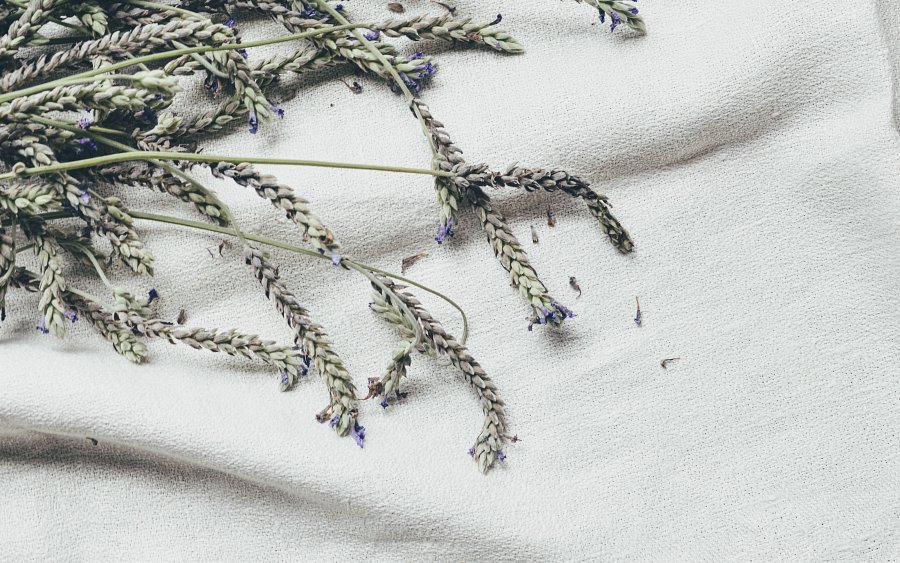 Wyjątkowe kompozycje dla indywidualistówRęczne wytwarzanie, starannie dobrane esencje i nietuzinkowe połączenia zapachowe sprawiają, że każdy produkt jest unikatowy. Niszowe zapachy do domu zwykle tworzone są przez małe, często niezależne marki, które kładą nacisk na jakość składników i indywidualne podejście do tworzenia aromatycznych kompozycji. W ofercie można znaleźć gamę zapachów inspirowanych przyrodą, rzadkimi składnikami, egzotycznymi przyprawami, a nawet emocjami czy wspomnieniami. Takie marki często stawiają na nietypowe i zaskakujące połączenia, dzięki czemu zapachy te stają się prawdziwymi dziełami sztuki, podkreślającymi indywidualny styl wnętrza i osobowość jego mieszkańców.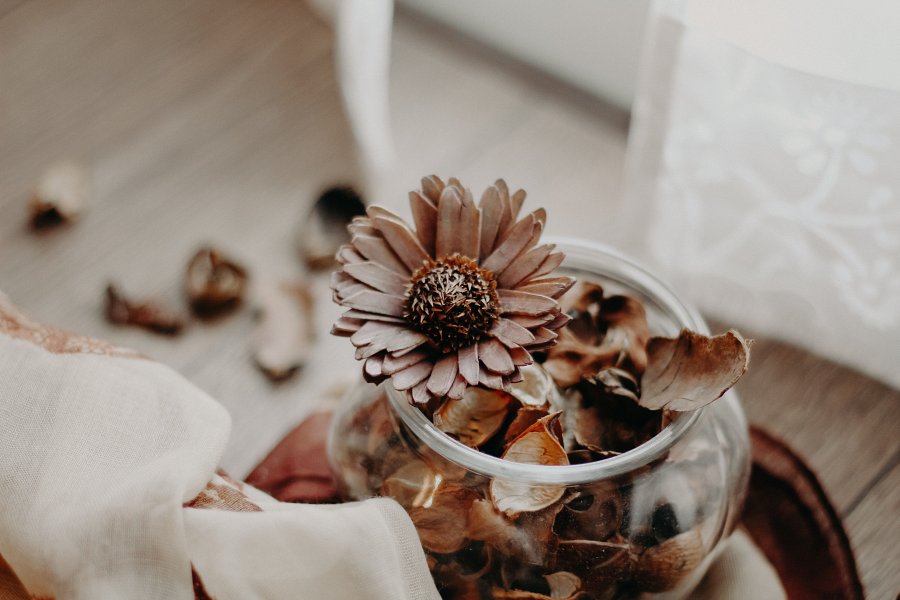 Niszowe zapachy do domu a ekologia i zrównoważony rozwójKolejnym aspektem, który przyciąga miłośników niszowych zapachów, jest związany z ekologią i zrównoważonym rozwojem. Większość marek skupia się na produkcji małoseryjnej, ograniczając wpływ na środowisko. Składniki często pochodzą z ekologicznych upraw, a opakowania są przyjazne dla środowiska. Konsumentów coraz bardziej interesują produkty, które nie tylko pięknie pachną, ale również wspierają odpowiedzialne podejście do produkcji i konsumpcji. Dlatego właśnie niszowe zapachy do domu cieszą się coraz większą popularnością wśród osób na całym świecie.